Namysłów, 22.04.2013r.ZESPÓŁ SZKÓŁ SPECJALNYCHim. ADAMA MICKIEWICZAW NAMYSŁOWIE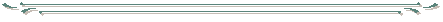 REGULAMIN WOJEWÓDZKIEJ SPARTAKIADY LA NAMYSŁÓW 2013Cele imprezy:- popularyzacja LA w szkołach specjalnych wszystkich typów- wyłonienie mistrzów województwa w LA- popularyzacja zdrowego trybu życia- wdrażanie do szlachetnej rywalizacji sportowej- propagowanie fair play wśród zawodników i kibicówOrganizator:- Zespół Szkół Specjalnych im .A. Mickiewicza w NamysłowieSposób prowadzenia imprezy:- zawody przeprowadzone zostaną według przepisów PZLATermin i miejsce:- 28.05.2013r. (wtorek) Stadion Miejski w Namysłowie ul. Pułaskiego, godzina 9.30Warunki uczestnictwa:- każdy startujący zawodnik posiada aktualne badania lekarskie,- ważną legitymację szkolną, zgodę rodzica (opiekuna) na udział w imprezie- w zawodach udział biorą dziewczęta i chłopcy według następujących kategorii wiekowych:a) dziewczęta rocznik 1997 i młodszeb) dziewczęta rocznik 1996 i starszec) chłopcy rocznik 1997 i młodsi d) chłopcy rocznik 1996 i starsi  - zawodnik ma prawo startu w jednej konkurencji biegowej i sztafecie (4x100m) oraz jednej konkurencji technicznej- w przypadku rozgrywania biegów długich (800m, 1500m) zawodnik bierze udział jedynie w tej konkurencjido każdej konkurencji biegowej i technicznej szkoła (ośrodek) może wystawić jedynie dwóch zawodników w każdej kategorii wiekowejSposób przeprowadzenia zawodów:- o kolejności zajętych miejsc przez zawodników decyduje czas uzyskany na mecie- w konkurencjach technicznych zawodnik wykonuje trzy próby, a zalicza się wynik najlepszyZasady finansowania:- koszty przejazdu pokrywają uczestnicy- organizator zapewnia wyżywienie i napoje chłodzące- organizator ponosi wszelkie koszty z organizacją zawodów Postanowienia końcowe:- w sprawach nie ujętych w regulaminie ostateczną decyzję podejmuje kolegium sędziowskie- zapytania w sprawie Spartakiady prosimy kierować telefonicznie                      077-4100522 sekretariat ZSS Namysłów603870212 Sławomir Karliński             Zgłoszenia zawodników ( na komputerze!!!) z podaniem rocznika i konkurencji proszę przesłać listownie lub faksem na adres Zespół Szkół Specjalnych w Namysłowie ul. Staszica 8, 46-100 Namysłów, fax. 4100522Termin nadsyłania zgłoszeń do dnia 24.05.2013r.KONKURENCJE ROZGRYWANE W RAMACH SPARTAKIADY LADZIEWCZĘTACHŁOPCYROCZNIK 1997 i MŁODSZEROCZNIK 1997 i MŁODSI100m800mSkok w dalSkok wzwyżSztafeta 4x100m100m1500mSkok w dalSkok wzwyżSztafeta 4x100mROCZNIK 1996 i STARSZEROCZNIK 1996 i STARSI100m800mSkok w dalSkok wzwyżRzut piłeczką palantowąPchnięcie kulą 4kgSztafeta 4x100m100m1500mSkok w dalSkok wzwyżRzut piłeczką palantowąPchnięcia kulą 7,26kgSztafeta 4x100m 